Pg 553  #12, 13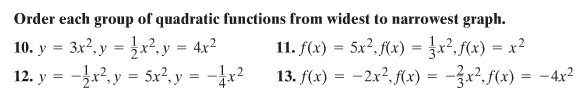 Pg 561  #28, 30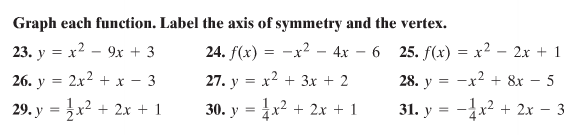 Pg 563  #46-48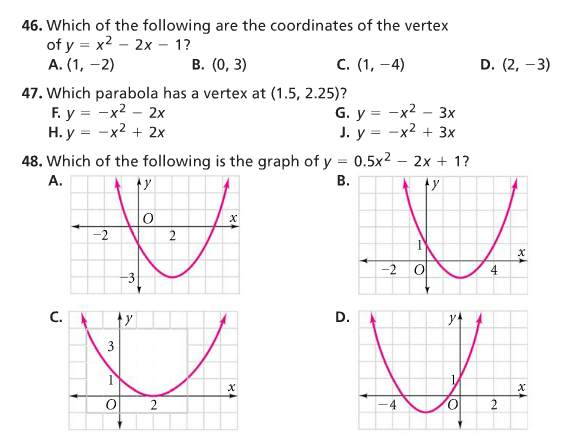 